Odborný výcvik I. ročník  18 hodín Šitie drôtom na strieškuŠitie drôtom sa pokladá pre svoju jednoduchosť za najrýchlejší a najlacnejší spôsob zhotovenia bloku. Rozoznávame dva spôsoby: šitie na striešku - zošitové, šitie zhora . Šitie drôtom na striešku - sa používa pri výrobe zošitových brožúr typu V/1. Pri znášaní brožúry sa zložky vkladajú do seba a do obálky. Brožúra ktorá je otvorená v strede, nakladá sa na strieškovito postavený nakladací stôl a po uvedení stroja do chodu nožnou pákou sa prešije a oba konce skobky sú uzatvorené v strede brožúry. Zošívať sa môže rôznym počtom skobiek. Počet závisí od dĺžky chrbta knižného bloku.Šitie drôtom zhora - sa používa pri výrobe brožúr V/3. Poznášané knižné bloky sa zošívajú drôtenými skobkami zhora. Skobky sú uzavreté na zadnej strane brožúry. Umiestňujú sa  vo vzdialenosti 4 až 5mm od chrbta, a to podľa hrúbky zložiek. Zošívať sa môže rôznym počtom skobiek v závislosti od dĺžky chrbta knižného bloku. 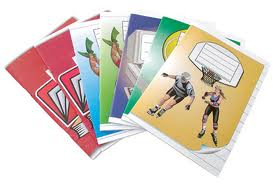 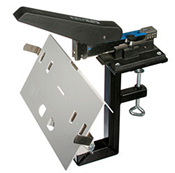 